医疗器械生产许可证（示例）医疗器械生产产品登记表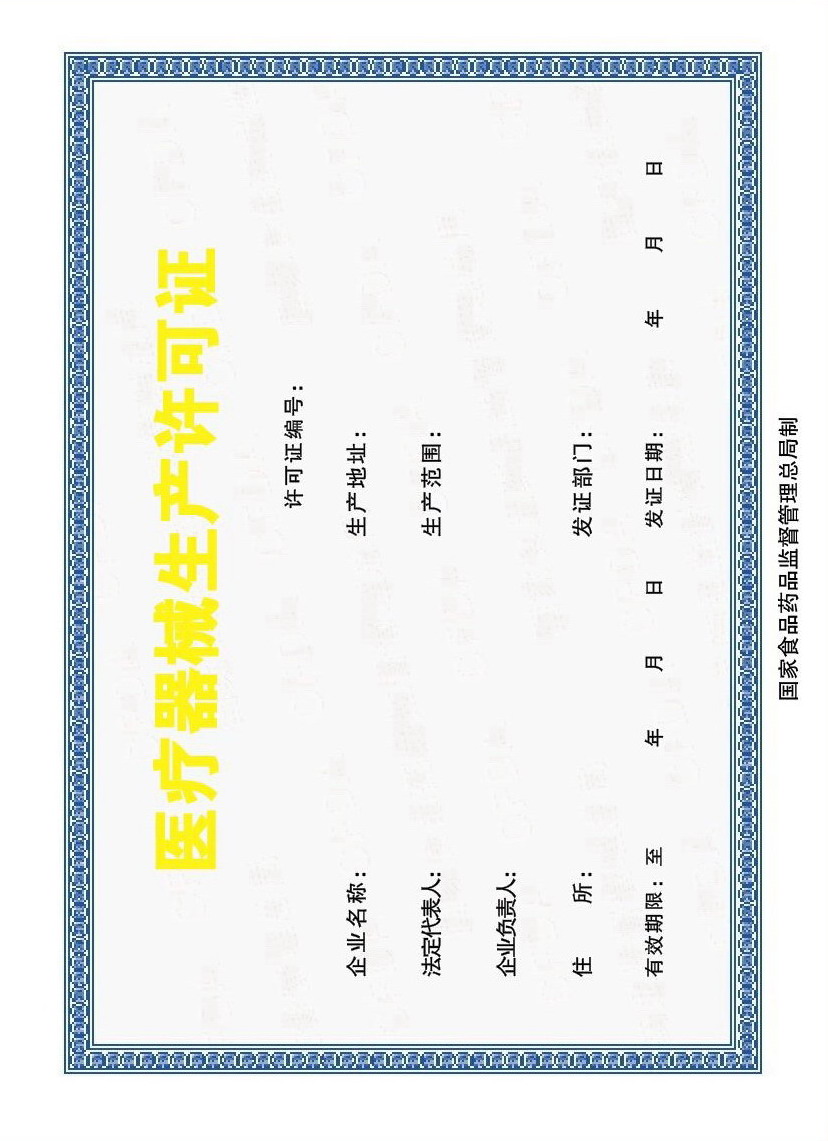 第  X  页，共  X  页《医疗器械生产许可证》制证要求《医疗器械生产许可证》应当按照总局下发的制证规格，由省级食品药品监督管理部门印制。《医疗器械生产许可证》及医疗器械生产产品登记表打印时，应当符合以下要求：一、企业名称、住所、法定代表人、企业负责人等内容应当与企业营业执照、组织机构代码证相关内容一致。二、生产范围应当按照国家食品药品监督管理部门发布的医疗器械分类目录中规定的管理类别、分类编码（二级目录）和名称填写。企业名称北京市XXX医疗器械有限公司北京市XXX医疗器械有限公司北京市XXX医疗器械有限公司北京市XXX医疗器械有限公司许可证编号京食药监械生产许XXXXXXXX号京食药监械生产许XXXXXXXX号京食药监械生产许XXXXXXXX号京食药监械生产许XXXXXXXX号许可证有效期限至XXXX年XX月XX日至XXXX年XX月XX日至XXXX年XX月XX日至XXXX年XX月XX日生产范围III类：III-6846-4支架***III类：III-6846-4支架***III类：III-6846-4支架***III类：III-6846-4支架***生产产品列表生产产品列表生产产品列表生产产品列表生产产品列表序号产品名称注册号登载日期备注1XXXX国械注准20173XXXXXXXXXX年XX月XX日    发证部门（公章）： XXXX年XX月XX日    发证部门（公章）： XXXX年XX月XX日    发证部门（公章）： XXXX年XX月XX日    发证部门（公章）： XXXX年XX月XX日    发证部门（公章）： XXXX年XX月XX日